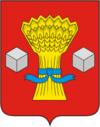 АдминистрацияСветлоярского муниципального района Волгоградской областиПОСТАНОВЛЕНИЕВ соответствии с постановлением администрации Волгоградской области от 12.08.2019 № 386-п «О внесении изменений в постановление правительства Волгоградской области от 21.05.2014 № 265-П  «О мерах по реализации закона  Волгоградской области от  10.01.2014 № 13-ОД «О методиках расчета субвенций, предоставляемых из областного бюджета бюджетам муниципальных образований для обеспечения государственных гарантий реализации прав на получение общедоступного и бесплатного дошкольного образования в муниципальных дошкольных образовательных организациях, общедоступного и бесплатного дошкольного, начального общего, основного общего, среднего общего образования в муниципальных общеобразовательных организациях, обеспечение дополнительного образования детей в муниципальных общеобразовательных организациях», руководствуясь Уставом Светлоярского муниципального района Волгоградской области,п о с т а н о в л я ю:1. Утвердить Порядок учета и расходования субвенции, выделяемой  из бюджета Волгоградской области для обеспечения государственных гарантий реализации прав на получение  общедоступного и бесплатного образования в муниципальных дошкольных и общеобразовательных организациях    Светлоярского муниципального района Волгоградской области, прилагается.2. Определить главным распорядителем бюджетных средств по расходованию субвенции из бюджета Волгоградской области на получение общедоступного и бесплатного образования в муниципальных дошкольных и общеобразовательных организациях – администрацию Светлоярского муниципального района Волгоградской области.3. Признать утратившим силу постановление администрации Светлоярского  муниципального района Волгоградской области от  18.02.2016  № 249 «Об утверждении Порядка учета и расходования субвенции, выделяемой из бюджета Волгоградской области для обеспечения государственных гарантий реализации прав на получение общедоступного и бесплатного образования в дошкольных и общеобразовательных организациях Светлоярского муниципального района».4. Отделу по муниципальной службе, общим и кадровым вопросам администрации Светлоярского муниципального района Волгоградской области (Иванова Н.В.) разместить настоящее постановление в сети Интернет на официальном сайте Светлоярского муниципального района Волгоградской области.5. Настоящее постановление вступает в силу со дня его подписания и распространяет свое действие на правоотношения, возникшие с 1 января  2019 года.6. Контроль  над  исполнением  данного  постановления  возложить  на  заместителя главы  Светлоярского муниципального  района  Ряскину Т.А.Глава муниципального района                                                           Т.В. РаспутинаПорядокучета и расходования субвенции, выделяемой из бюджета Волгоградской области для обеспечения государственных гарантий реализации прав на получение общедоступного и бесплатного образования в муниципальных дошкольных и общеобразовательных организациях Светлоярского муниципального района Волгоградской области1. Настоящий Порядок определяет механизм расходования субвенции, поступившей  из  бюджета Волгоградской  области в бюджет Светлоярского муниципального района Волгоградской области для обеспечения государственных гарантий реализации прав на получение общедоступного и бесплатного дошкольного образования в муниципальных дошкольных и общеобразовательных организациях Светлоярского муниципального района Волгоградской области (далее именуются - субвенции).2.  Главным распорядителем бюджетных средств осуществляется утверждение  нормативов обеспечения государственных гарантий реализации прав на получение общедоступного и бесплатного дошкольного образования в муниципальных дошкольных образовательных организациях, муниципальных общеобразовательных организациях Светлоярского муниципального района Волгоградской области  согласно Приложению 1 к настоящему порядку.3.   Главным распорядителем бюджетных средств осуществляется утверждение нормативов обеспечения государственных гарантий реализации прав на получение общедоступного и бесплатного начального общего, основного общего, среднего общего образования в муниципальных общеобразовательных организациями Светлоярского муниципального района Волгоградской области согласно Приложению 2 к настоящему порядку.4. Главный распорядитель бюджетных средств до 23-го числа каждого месяца представляет в комитет образования, науки и молодежной политики Волгоградской области заявку на получение субвенции по форме, установленной комитетом образования, науки и молодежной политики Волгоградской области.5. Расходование субвенции для обеспечения государственных гарантий реализации прав на получение общедоступного и бесплатного дошкольного образования в муниципальных дошкольных образовательных организациях, муниципальных общеобразовательных организациях Светлоярского муниципального района Волгоградской области осуществляется согласно Приложению 3 к настоящему порядку.6. Расходование субвенции для обеспечения государственных гарантий реализации прав на получение общедоступного и бесплатного начального общего, основного общего, среднего общего образования в муниципальных общеобразовательных организациями Светлоярского муниципального района Волгоградской области осуществляется согласно Приложению 4 к настоящему порядку.7. Финансовый орган Светлоярского муниципального района Волгоградской области:учитывает полученную субвенцию в доходах бюджета Светлоярского муниципального района  Волгоградской области;предоставляет в установленном порядке в Управление Федерального казначейства по Волгоградской области (далее - УФК по Волгоградской области) Расходные расписания для доведения лимитов бюджетных обязательств и предельных объемов финансирования на лицевой счет главному распорядителю бюджетных средств.8. Главный распорядитель бюджетных средств оформляет и предоставляет в УФК по Волгоградской области расходные расписания для доведения и отражения на лицевых счетах получателей бюджетных средств, распределенных им лимитов бюджетных обязательств и предельных объемов финансирования.9. Учет расходов осуществляется на лицевых счетах, открытых получателям бюджетных средств, и отдельных лицевых счетах бюджетных организаций, открытых ими в установленном действующим законодательством порядке в УФК по Волгоградской области.10. Для осуществления расходов получатели бюджетных средств предоставляют в УФК по Волгоградской области платежные документы в установленном порядке.11. Главный распорядитель бюджетных средств в течение пяти дней после окончания отчетного месяца представляет в комитет образования, науки и молодежной политики Волгоградской области отчет об использовании субвенции по форме, установленной комитетом образования, науки и молодежной политики Волгоградской области.Управляющий делами администрации Светлоярского муниципального района                                                                     Л.Н. Шершневаот 18.11 .2019                 №2343№ _____